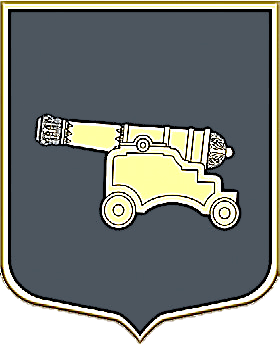 МУНИЦИПАЛЬНЫЙ СОВЕТвнутригородского муниципального образованияСАНКТ-ПЕТЕРБУРГАмуниципальный округЛИТЕЙНЫЙ  ОКРУГ пятый созывРЕШЕНИЕ    г. Санкт-Петербург                                                                                    от 23 ноября 2016 года                                                                                                                                                        №  28                      О Перечне официальных физкультурных и спортивных мероприятий, физкультурно-оздоровительных мероприятий внутригородского муниципального образования Санкт-Петербурга муниципальный округ Литейный округ на 2017 годВ соответствии с пп.6 п.2 ст.10 Закона Санкт-Петербурга от 23.09.2009 №420-79 «Об организации местного самоуправления в Санкт-Петербурге» Муниципальный Совет РЕШИЛ:1. Утвердить Перечень официальных физкультурных и спортивных мероприятий, физкультурно-оздоровительных мероприятий внутригородского муниципального образования Санкт-Петербурга муниципальный округ Литейный округ на 2017 году согласно Приложению 1 к настоящему Решению.2. Решение вступает в силу со дня его официального опубликования (обнародования).3. Направить настоящее решение в постоянную депутатскую комиссию по культуре  и спорту.  	4. Контроль за выполнением настоящего Решения остается за Главой муниципального образования. Глава муниципального образования                                                                             П.В. ДайнякПриложение 1к решению Муниципального Советаот 23.11.2016 № 28 ПЕРЕЧЕНЬофициальных физкультурных и спортивных мероприятий, физкультурно-оздоровительных мероприятий внутригородского муниципального образования Санкт-Петербурга муниципальный округ Литейный округI. Официальные физкультурные и спортивные мероприятия1. Соревнования по волейболу2. Соревнование по баскетболу3. Соревнования по настольному теннису4. Соревнования по плаванию5. Соревнования по мини-футболуII. Физкультурно-оздоровительные мероприятия  1. Соревнования по общефизической подготовке2. Спортивный праздник для дошкольников «Большие Гонки»3. Работа клуба скандинавской ходьбы  «Литейный округ»4. Праздник  любителей ходьбы «Северная Хризантема»5. Спартакиада семейных команд6. Соревнования «Мама, папа и я спортивная семья»